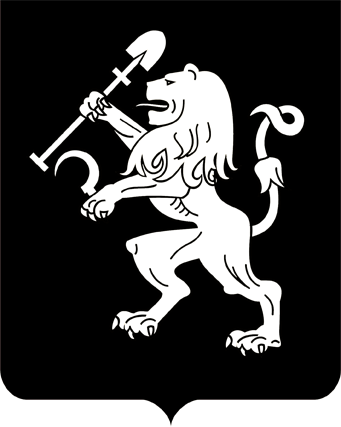 АДМИНИСТРАЦИЯ ГОРОДА КРАСНОЯРСКАПОСТАНОВЛЕНИЕО внесении изменений в постановление администрации города от 11.11.2016 № 648В целях актуализации объемов финансирования, руководствуясь статьями 41, 58, 59 Устава города Красноярска,ПОСТАНОВЛЯЮ:1. Внести в приложение к постановлению администрации города от 11.11.2016 № 648 «Об утверждении муниципальной программы  «Социальная поддержка населения города Красноярска» на 2017 год              и плановый период 2018–2019 годов» (далее – Программа) следующие изменения:1) строку «Объемы бюджетных ассигнований Программы» паспорта Программы изложить в следующей редакции:2) в абзаце восьмом раздела II Программы слова «22 мероприятия» заменить словами «25 мероприятий»;3) в разделе V Программы:в абзаце четвертом цифры «3 656 412,60» заменить цифрами «3 791 608,34»;в абзаце пятом цифры «3 594 212,60» заменить цифрами «3 729 408,34»;в абзаце девятом цифры «431 238,30» заменить цифрами «566 434,04»;4) в абзаце одиннадцатом раздела 2 подпрограммы 1 «Обеспечение решения вопросов социальной поддержки и социального обслуживания граждан» слова «3 225 174,30 тыс. рублей или 88,2%» заменить словами «3 225 174,30 тыс. рублей или 85,1%»;5) в подпрограмме 2 «Усиление социальной защищенности отдельных категорий граждан»:в паспорте подпрограммы:в абзаце первом строки «Показатели результативности подпро-граммы» слова «повысится с 97,0% в 2017 году до 98,0% в 2019 году» за-менить словами «повысится с 98,0% в 2017 году до 99,0% в 2019 году»;строку «Объемы и источники финансирования подпрограммы» изложить в следующей редакции:в абзаце пятнадцатом раздела 2 подпрограммы слова                 «431 238,30 тыс. рублей или 11,8%» заменить словами                       «566 434,04 тыс. рублей или 14,9%»;в разделе 3 подпрограммы:абзацы девятый, десятый изложить в следующей редакции:«мероприятий 2.1–2.10, 2.13–2.25 – Главное управление и подведомственные ему муниципальные учреждения, а также управления              социальной защиты населения администраций районов в городе;мероприятия 2.11, 2.12 – Главное управление и управление учета и реализации жилищной политики.»;абзац двадцать второй изложить в следующей редакции:«Функции заказчика при реализации мероприятий 2.1–2.10, 2.13–2.25 осуществляют Главное управление и подведомственные ему муниципальные учреждения, а также управления социальной защиты населения администраций районов в городе.»;в разделе 4 подпрограммы:в абзаце третьем слова «22 мероприятия» заменить словами                   «25 мероприятий»;абзац тринадцатый после слов «ежегодно предоставлять молодым семьям социальные выплаты» дополнить словами «и муниципальные социальные выплаты»;абзац четырнадцатый изложить в следующей редакции:«ежегодно предоставлять единовременную материальную помощь одиноким матерям, впервые родившим ребенка и имеющим доход,               не превышающий величины прожиточного минимума, на приобретение для ребенка товаров первой необходимости в размере не более                   10 000 рублей; многодетным семьям, многодетным семьям, имеющим              5 и более детей в возрасте до 18 лет, семьям, имеющим детей-инвалидов, с доходом, не превышающим 1,5-кратную величину прожиточного минимума, в размере соответственно: 1 500 рублей на ребенка, 7 500 рублей на семью и 5 000 рублей на ребенка-инвалида; инвалидам-колясочникам, нуждающимся в преодолении препятствий при выходе (входе) из многоквартирных жилых домов, в размере 2 000 рублей              на человека, в том числе в 2017 году многодетным семьям при рождении третьего и последующих детей, имеющим доход, не превышающий 1,5-кратную величину прожиточного минимума, в размере 5 500 рублей на ребенка, рожденного с 01.01.2017 и позднее;»;6) приложения 1, 3, 4, 6 к Программе изложить в редакции согласно приложениям 1–4 к настоящему постановлению.2. Настоящее постановление опубликовать в газете «Городские новости» и разместить на официальном сайте администрации города.Глава города								  Э.Ш. АкбулатовПриложение 1к постановлению	администрации городаот ____________ № _________«Приложение 1к муниципальной программе «Социальная поддержка населения города Красноярска» на 2017 год и плановый период 2018–2019 годовПЕРЕЧЕНЬ мероприятий подпрограмм и отдельных мероприятий ПрограммыПриложение 2к постановлению	администрации городаот ____________ № _________«Приложение 3к муниципальной программе «Социальная поддержка населения города Красноярска» на 2017 год и плановый период 2018–2019 годовПРОГНОЗ сводных показателей муниципальных заданий на оказание муниципальных услуг (выполнение работ) муниципальными учреждениями по ПрограммеПриложение 3к постановлению	администрации городаот ____________ № _________«Приложение 4к муниципальной программе «Социальная поддержка населения города Красноярска» на 2017 год и плановый период 2018–2019 годовРаспределение планируемых расходов по подпрограммам и мероприятиям ПрограммыТыс. рублейПриложение 4к постановлениюадминистрации городаот _____________ № _______«Приложение 6к муниципальной программе «Социальная поддержка населения города Красноярска» на 2017 год и плановый период 2018–2019 годовРаспределение планируемых объемов финансирования Программыпо источникам финансированияТыс. рублей10.02.2017№ 67«Объемы бюджетных ассигнований Программыобъем бюджетных ассигнований на реализацию Программы на 2017–2019 годы – 3 791 608,34 тыс. рублей, в том числе по годам:2017 год – 1 306 343,22 тыс. рублей;2018 год – 1 242 632,56 тыс. рублей;2019 год – 1 242 632,56 тыс. рублей;средства краевого бюджета:2017 год – 1 049 999,50 тыс. рублей;2018 год – 1 049 999,50 тыс. рублей;2019 год – 1 049 999,50 тыс. рублей;средства городского бюджета:2017 год – 256 343,72 тыс. рублей;2018 год – 192 633,06 тыс. рублей;2019 год – 192 633,06 тыс. рублей;в том числе по подпрограммам:подпрограмма 1. Обеспечение решения вопросов социальной поддержки и социального обслуживания граждан – 3 225 174,30 тыс. рублей, в том числе по годам:2017 год – 1 117 458,10 тыс. рублей;2018 год – 1 053 858,10 тыс. рублей;2019 год – 1 053 858,10 тыс. рублей;подпрограмма 2. Усиление социальной защищенности отдельных категорий граждан –                     566 434,04 тыс. рублей, в том числе по годам:2017 год – 188 885,12 тыс. рублей;2018 год – 188 774,46 тыс. рублей;2019 год – 188 774,46 тыс. рублей»«Объемы и источники финансирования подпрограммыобъем бюджетных ассигнований на реализацию подпрограммы 2 на 2017–2019 годы составляет 566 434,04 тыс. рублей,в том числе по годам:2017 год – 188 885,12 тыс. рублей;2018 год – 188 774,46 тыс. рублей;2019 год – 188 774,46 тыс. рублей;в том числе по источникам финансирования:средства краевого бюджета:2017 год – 2 802,80 тыс. рублей;2018 год – 2 802,80 тыс. рублей;2019 год – 2 802,80 тыс. рублей;средства городского бюджета:2017 год – 186 082,32 тыс. рублей;2018 год – 185 971,66 тыс. рублей;2019 год – 185 971,66 тыс. рублей»№ п/пНаименование мероприятияОтветственный исполнительСрокСрокОжидаемый результат (краткое описание)Последствия нереализации мероприятияСвязь с показателями Программы (подпрограммы)№ п/пНаименование мероприятияОтветственный исполнительначала реализацииокончания реализацииОжидаемый результат (краткое описание)Последствия нереализации мероприятияСвязь с показателями Программы (подпрограммы)123456781Подпрограмма 1 «Обеспечение решения вопросов социальной поддержки и социального обслуживания граждан»Подпрограмма 1 «Обеспечение решения вопросов социальной поддержки и социального обслуживания граждан»Подпрограмма 1 «Обеспечение решения вопросов социальной поддержки и социального обслуживания граждан»Подпрограмма 1 «Обеспечение решения вопросов социальной поддержки и социального обслуживания граждан»Подпрограмма 1 «Обеспечение решения вопросов социальной поддержки и социального обслуживания граждан»Подпрограмма 1 «Обеспечение решения вопросов социальной поддержки и социального обслуживания граждан»Подпрограмма 1 «Обеспечение решения вопросов социальной поддержки и социального обслуживания граждан»2Мероприятие 1.1.Социальное обслуживание населения, в том числе предоставление мер социальной поддержки работникам муниципальных учреждений социального обслуживанияглавное управление социальной защиты                   населения              администрации города2017год2019годобеспечение выполнения переданных государственных полномочий в сфере социального обслуживания гражданнеисполнение либо исполнение недолжным образом переданных государственных полномочий        и полномочий органов     местного   самоуправ-ления,неудовлетворенность граждан качеством предоставляемых услуг,ухудшение качества жизни отдельных категорий граждан,наличие нарушений по итогам проверок надзорных контролирующих органовцелевой индикатор 3:доля граждан, получивших социальные услуги        в муниципальных учреждениях социального   обслуживания, в общем числе граждан, признанных нуждающимися в социальном обслуживании;целевой индикатор 4:уровень удовлетворенности получателей социальных услуг в оказанных социальных услугах;показатель результативности 1 подпрограммы 1:укомплектование организаций специалистами, оказывающими социальные услуги;показатель результативности 2 подпрограммы 1:доля получателей социальных услуг, получающих социальные услуги      в рамках заключенных договоров о социальном обслуживании с организациями, от общего числа получателей социальных услуг3Мероприятие 1.2. Организация деятельности органов управления системой социальной защиты населения, обеспечивающих решение вопросов социальной поддержки и социального обслуживания населенияглавное управление социальной защиты                   населения              администрации города2017год2019годобеспечение выполнения переданных государственных полномочий по организации деятельности органов управления системой социальной защиты населения, обеспечивающих решение вопросов социальной поддержки и социального обслуживания граждан и полномочий органов местного самоуправления            по предоставлению дополнительных мер социальной поддержки и социальной помощи отдельным категориям гражданнеисполнение либо исполнение недолжным образом переданных государственных полномочий        и полномочий органов     местного   самоуправ-ления,неудовлетворенность граждан качеством предоставляемых услуг,ухудшение качества жизни отдельных категорий граждан,наличие нарушений по итогам проверок надзорных контролирующих органовцелевой индикатор 1:удельный вес граждан, фактически пользующихся мерами социальной поддержки, от общего числа граждан, имеющих право на меры социальной поддержки и обратившихся за их получением;целевой индикатор 2:количество обоснованных жалоб на сроки и качество предоставления мер социальной поддержки от общего количества поступающих обращений;целевой индикатор 4:уровень удовлетворенности получателей социальных услуг в оказанных социальных услугах;показатель результативности 3 подпрограммы 1:удельный вес объектов, на которых обеспечено сопровождение инвалидов, имеющих стойкие расстройства функций зрения и самостоятельного передвижения, и оказание им помощи,            от общей численности объектов, на которых инвалидам предоставляются услуги;показатель результативности 4 подпрограммы 1:удельный вес выполненных мероприятий в сфере профилактики терроризма и экстремизма от числа запланированных4Мероприятие 1.3. Обеспечение функций, возложенных на органы местного самоуправленияглавное управление социальной защиты                   населения              администрации города2017год2019годобеспечение выполнения переданных государственных полномочий по организации деятельности органов управления системой социальной защиты населения, обеспечивающих решение вопросов социальной поддержки и социального обслуживания граждан и полномочий органов местного самоуправления            по предоставлению дополнительных мер социальной поддержки и социальной помощи отдельным категориям гражданнеисполнение либо исполнение недолжным образом переданных государственных полномочий        и полномочий органов     местного   самоуправ-ления,неудовлетворенность граждан качеством предоставляемых услуг,ухудшение качества жизни отдельных категорий граждан,наличие нарушений по итогам проверок надзорных контролирующих органовцелевой индикатор 1:удельный вес граждан, фактически пользующихся мерами социальной поддержки, от общего числа граждан, имеющих право на меры социальной поддержки и обратившихся за их получением;целевой индикатор 2:количество обоснованных жалоб на сроки и качество предоставления мер социальной поддержки от общего количества поступающих обращений;целевой индикатор 4:уровень удовлетворенности получателей социальных услуг в оказанных социальных услугах;показатель результативности 3 подпрограммы 1:удельный вес объектов, на которых обеспечено сопровождение инвалидов, имеющих стойкие расстройства функций зрения и самостоятельного передвижения, и оказание им помощи,            от общей численности объектов, на которых инвалидам предоставляются услуги;показатель результативности 4 подпрограммы 1:удельный вес выполненных мероприятий в сфере профилактики терроризма и экстремизма от числа запланированных5Мероприятие 1.4. Строительство, реконструкция зданий органов управления социальной защиты населения в рамках реализации бюджетных инвестицийдепартамент градостроительства администрации города2017год2017годввод в эксплуатацию здания УСЗН Советского района по                ул. Комарова, 6а,          после реконструкциинеисполнение либо исполнение недолжным образом переданных государственных полномочий        и полномочий органов     местного   самоуправ-ления,неудовлетворенность граждан качеством предоставляемых услуг,ухудшение качества жизни отдельных категорий граждан,наличие нарушений по итогам проверок надзорных контролирующих органовцелевой индикатор 1:удельный вес граждан, фактически пользующихся мерами социальной поддержки, от общего числа граждан, имеющих право на меры социальной поддержки и обратившихся за их получением;целевой индикатор 2:количество обоснованных жалоб на сроки и качество предоставления мер социальной поддержки от общего количества поступающих обращений;целевой индикатор 4:уровень удовлетворенности получателей социальных услуг в оказанных социальных услугах;показатель результативности 3 подпрограммы 1:удельный вес объектов, на которых обеспечено сопровождение инвалидов, имеющих стойкие расстройства функций зрения и самостоятельного передвижения, и оказание им помощи,            от общей численности объектов, на которых инвалидам предоставляются услуги;показатель результативности 4 подпрограммы 1:удельный вес выполненных мероприятий в сфере профилактики терроризма и экстремизма от числа запланированных6Мероприятие 1.5. Создание и укрепление материально-технической базыглавное управление социальной защиты                   населения              администрации города2017год2017годповышение уровня безопасности и комфортности условий функционирования нежилого помещения МБУ «ЦСО Советского района»неисполнение либо исполнение недолжным образом переданных государственных полномочий        и полномочий органов     местного   самоуправ-ления,неудовлетворенность граждан качеством предоставляемых услуг,ухудшение качества жизни отдельных категорий граждан,наличие нарушений по итогам проверок надзорных контролирующих органовцелевой индикатор 1:удельный вес граждан, фактически пользующихся мерами социальной поддержки, от общего числа граждан, имеющих право на меры социальной поддержки и обратившихся за их получением;целевой индикатор 2:количество обоснованных жалоб на сроки и качество предоставления мер социальной поддержки от общего количества поступающих обращений;целевой индикатор 4:уровень удовлетворенности получателей социальных услуг в оказанных социальных услугах;показатель результативности 3 подпрограммы 1:удельный вес объектов, на которых обеспечено сопровождение инвалидов, имеющих стойкие расстройства функций зрения и самостоятельного передвижения, и оказание им помощи,            от общей численности объектов, на которых инвалидам предоставляются услуги;показатель результативности 4 подпрограммы 1:удельный вес выполненных мероприятий в сфере профилактики терроризма и экстремизма от числа запланированных7Мероприятие 1.6. Обеспечение доступности для инвалидов и иных маломобильных групп населения услуг, предоставляемых муниципальными учреждениями городаглавное управление социальной защиты                   населения              администрации города2017год2019годповышение уровня беспрепятственного доступа к услугам муниципальных учреждений социального обслуживания (устройство внешних пандусов, путей движения, входных групп, приобретение и установка подъемных устройств, обустройство зон оказания услуг, санитарно-гигиенических помещений, прилегающих территорий, парковочных мест для инвалидов для участия в конкурсных отборах, оснащение системами с дублирующими световыми устройствами, информационными табло с тактильной пространственно-рельефной информацией и другим оборудованием)неисполнение либо исполнение недолжным образом переданных государственных полномочий        и полномочий органов     местного   самоуправ-ления,неудовлетворенность граждан качеством предоставляемых услуг,ухудшение качества жизни отдельных категорий граждан,наличие нарушений по итогам проверок надзорных контролирующих органовцелевой индикатор 1:удельный вес граждан, фактически пользующихся мерами социальной поддержки, от общего числа граждан, имеющих право на меры социальной поддержки и обратившихся за их получением;целевой индикатор 2:количество обоснованных жалоб на сроки и качество предоставления мер социальной поддержки от общего количества поступающих обращений;целевой индикатор 4:уровень удовлетворенности получателей социальных услуг в оказанных социальных услугах;показатель результативности 3 подпрограммы 1:удельный вес объектов, на которых обеспечено сопровождение инвалидов, имеющих стойкие расстройства функций зрения и самостоятельного передвижения, и оказание им помощи,            от общей численности объектов, на которых инвалидам предоставляются услуги;показатель результативности 4 подпрограммы 1:удельный вес выполненных мероприятий в сфере профилактики терроризма и экстремизма от числа запланированных8Мероприятие 1.7. Профилактика терроризма и экстремизма на территории города Красноярскаглавное управление социальной защиты                   населения              администрации города2017год2019годповышение уровня антитеррористической защищенности объектов отрасли (приобретение обору-дования, наглядно-агитационной продукции о порядке и правилах поведения населения при угрозе возникновения террористических актов)неисполнение либо исполнение недолжным образом переданных государственных полномочий        и полномочий органов     местного   самоуправ-ления,неудовлетворенность граждан качеством предоставляемых услуг,ухудшение качества жизни отдельных категорий граждан,наличие нарушений по итогам проверок надзорных контролирующих органовцелевой индикатор 1:удельный вес граждан, фактически пользующихся мерами социальной поддержки, от общего числа граждан, имеющих право на меры социальной поддержки и обратившихся за их получением;целевой индикатор 2:количество обоснованных жалоб на сроки и качество предоставления мер социальной поддержки от общего количества поступающих обращений;целевой индикатор 4:уровень удовлетворенности получателей социальных услуг в оказанных социальных услугах;показатель результативности 3 подпрограммы 1:удельный вес объектов, на которых обеспечено сопровождение инвалидов, имеющих стойкие расстройства функций зрения и самостоятельного передвижения, и оказание им помощи,            от общей численности объектов, на которых инвалидам предоставляются услуги;показатель результативности 4 подпрограммы 1:удельный вес выполненных мероприятий в сфере профилактики терроризма и экстремизма от числа запланированных9Подпрограмма 2 «Усиление социальной защищенности отдельных категорий граждан»Подпрограмма 2 «Усиление социальной защищенности отдельных категорий граждан»Подпрограмма 2 «Усиление социальной защищенности отдельных категорий граждан»Подпрограмма 2 «Усиление социальной защищенности отдельных категорий граждан»Подпрограмма 2 «Усиление социальной защищенности отдельных категорий граждан»Подпрограмма 2 «Усиление социальной защищенности отдельных категорий граждан»Подпрограмма 2 «Усиление социальной защищенности отдельных категорий граждан»10Мероприятие 2.1. Предоставление отдельным категориям граждан дополнительных мер социальной поддержки при посещении бань в виде оказания адресной материальной помощи, с учетом расходов на доставку и пересылкуглавное управление социальной защиты                   населения              администрации города2017год2019годпредоставление адресной материальной помощи при посещении бань не менее 700 гражданам ежегодноухудшение качества жизни отдельных категорий граждан,увеличение социальной напряженности, неисполнение принятых публичных нормативных обязательствцелевой индикатор 1:удельный вес граждан, фактически пользующихся мерами социальной поддержки, от общего числа граждан, имеющих право на меры социальной поддержки и обратившихся за их получением;целевой индикатор 2:количество обоснованных жалоб на сроки и качество предоставления мер социальной поддержки от общего количества поступающих обращений;показатель результативности 1 подпрограммы 2:доля детей (в т.ч. детей-инвалидов) в семьях, получивших дополнительные меры социальной поддержки адресно, от общего числа детей, получивших дополнительные меры социальной поддержки;показатель результативности 2 подпрограммы 2:доля пенсионеров (в т.ч. инвалидов), получивших дополнительные меры социальной поддержки адресно, от общего числа пенсионеров (в т.ч. инвалидов), получивших дополнительные меры социальной поддержки11Мероприятие 2.2. Предоставление, доставка и пересылка единовременной адресной материальной помощи одиноко проживающим гражданам или семьям граждан, находящимся в трудной жизненной ситуации, в размере не более                    10 000 рублейглавное управление социальной защиты                   населения              администрации города2017год2019годпредоставление единовременной адресной материальной помощи не менее 3 270 гражданам, находящимся в трудной жизненной ситуации, ежегодноухудшение качества жизни отдельных категорий граждан,увеличение социальной напряженности, неисполнение принятых публичных нормативных обязательствцелевой индикатор 1:удельный вес граждан, фактически пользующихся мерами социальной поддержки, от общего числа граждан, имеющих право на меры социальной поддержки и обратившихся за их получением;целевой индикатор 2:количество обоснованных жалоб на сроки и качество предоставления мер социальной поддержки от общего количества поступающих обращений;показатель результативности 1 подпрограммы 2:доля детей (в т.ч. детей-инвалидов) в семьях, получивших дополнительные меры социальной поддержки адресно, от общего числа детей, получивших дополнительные меры социальной поддержки;показатель результативности 2 подпрограммы 2:доля пенсионеров (в т.ч. инвалидов), получивших дополнительные меры социальной поддержки адресно, от общего числа пенсионеров (в т.ч. инвалидов), получивших дополнительные меры социальной поддержки12Мероприятие 2.3. Предоставление, доставка и пересылка единовременной адресной материальной помощи одиноко проживающим пенсионерам, а также семьям пенсионеров, в составе семьи которых отсутствуют трудоспособные граждане, нуждающимся в ремонте жилья, имеющим доход, не превышающий 2-крат-ную величину прожиточного минимума, в размере не более 10 000 рублейглавное управление социальной защиты                   населения              администрации города2017год2019годпредоставление единовременной адресной материальной помощи не менее 1 800 получателям ежегодноухудшение качества жизни отдельных категорий граждан,увеличение социальной напряженности, неисполнение принятых публичных нормативных обязательствцелевой индикатор 1:удельный вес граждан, фактически пользующихся мерами социальной поддержки, от общего числа граждан, имеющих право на меры социальной поддержки и обратившихся за их получением;целевой индикатор 2:количество обоснованных жалоб на сроки и качество предоставления мер социальной поддержки от общего количества поступающих обращений;показатель результативности 2 подпрограммы 2:доля пенсионеров (в т.ч. инвалидов), получивших дополнительные меры социальной поддержки адресно, от общего числа пенсионеров (в т.ч. инвалидов), получивших дополнительные меры социальной поддержки13Мероприятие 2.4. Предоставление, доставка и пересылка единовременной адресной материальной помощи гражданам в связи с юбилейной датой (90, 95, 100 и далее каждые 5 лет) в размере 5 000 рублейглавное управление социальной защиты                   населения              администрации города2017год2019годпредоставление единовременной адресной материальной помощи в связи                   с юбилейной датой 1 236 гражданам ежегодноухудшение качества жизни отдельных категорий граждан,увеличение социальной напряженности, неисполнение принятых публичных нормативных обязательствцелевой индикатор 1:удельный вес граждан, фактически пользующихся мерами социальной поддержки, от общего числа граждан, имеющих право на меры социальной поддержки и обратившихся за их получением;целевой индикатор 2:количество обоснованных жалоб на сроки и качество предоставления мер социальной поддержки от общего количества поступающих обращений;показатель результативности 2 подпрограммы 2:доля пенсионеров (в т.ч. инвалидов), получивших дополнительные меры социальной поддержки адресно, от общего числа пенсионеров (в т.ч. инвалидов), получивших дополнительные меры социальной поддержки14Мероприятие 2.5. Предоставление, доставка и пересылка единовременной адресной материальной помощи вдовам, вдовцам, детям, нуждающимся в обустройстве могил умерших участников (инвалидов) Великой Отечественной войны 1941–1945 годов, в размере не более 5 000 рублейглавное управление социальной защиты                   населения              администрации города2017год2019годпредоставление единовременной адресной материальной помощи не менее      130 родственникам ежегодноухудшение качества жизни отдельных категорий граждан,увеличение социальной напряженности, неисполнение принятых публичных нормативных обязательствцелевой индикатор 1:удельный вес граждан, фактически пользующихся мерами социальной поддержки, от общего числа граждан, имеющих право на меры социальной поддержки и обратившихся за их получением;целевой индикатор 2:количество обоснованных жалоб на сроки и качество предоставления мер социальной поддержки от общего количества поступающих обращений;показатель результативности 2 подпрограммы 2:доля пенсионеров (в т.ч. инвалидов), получивших дополнительные меры социальной поддержки адресно, от общего числа пенсионеров (в т.ч. инвалидов), получивших дополнительные меры социальной поддержки15Мероприятие 2.6. Предоставление, доставка и пересылка единовременной адресной материальной помощи инвалидам-колясочникам, нуждающимся в преодолении препятствий при выходе (входе) из многоквартирных жилых домов, в размере 2 000 рублей            на человекаглавное управление социальной защиты                   населения              администрации города2017год2019годпредоставление единовременной адресной материальной помощи 1 487 инвалидам-колясочникам ежегодноухудшение качества жизни отдельных категорий граждан,увеличение социальной напряженности, неисполнение принятых публичных нормативных обязательствцелевой индикатор 1:удельный вес граждан, фактически пользующихся мерами социальной поддержки, от общего числа граждан, имеющих право на меры социальной поддержки и обратившихся за их получением;целевой индикатор 2:количество обоснованных жалоб на сроки и качество предоставления мер социальной поддержки от общего количества поступающих обращений16Мероприятие 2.7. Предоставление ежегодной единовременной денежной выплаты лицам, удостоенным звания «Почетный гражданин города Красноярска»главное управление социальной защиты                   населения              администрации города2017год2019годпредоставление ежегодной единовременной денежной выплаты 34 гражданам ежегодноухудшение качества жизни отдельных категорий граждан,увеличение социальной напряженности, неисполнение принятых публичных нормативных обязательствцелевой индикатор 1:удельный вес граждан, фактически пользующихся мерами социальной поддержки, от общего числа граждан, имеющих право на меры социальной поддержки и обратившихся за их получением;целевой индикатор 2:количество обоснованных жалоб на сроки и качество предоставления мер социальной поддержки от общего количества поступающих обращений17Мероприятие 2.8. Оформление бесплатной подписки на газету           «Городские новости»главное управление социальной защиты                   населения              администрации города2017год2019годпредоставление бесплатной подписки на газету «Городские новости» пенсионерам по старости, инвалидам, малоимущим гражданам тиражом 18 000 экземпляров отдельно на 1-е и 2-е полугодие ежегодноухудшение качества жизни отдельных категорий граждан,увеличение социальной напряженности, неисполнение принятых публичных нормативных обязательствцелевой индикатор 1:удельный вес граждан, фактически пользующихся мерами социальной поддержки, от общего числа граждан, имеющих право на меры социальной поддержки и обратившихся за их получением;целевой индикатор 2:количество обоснованных жалоб на сроки и качество предоставления мер социальной поддержки от общего количества поступающих обращений18Мероприятие 2.9. Осуществление выплаты пенсии за выслугу лет выборным должностным лицам местного самоуправления в городе Красноярске, лицам, замещавшим должности муниципальной службы в городе Красноярскеглавное управление социальной защиты                   населения              администрации города2017год2019годосуществление выплаты пенсий за выслугу лет выборным должностным лицам местного самоуправления в городе Красноярске, лицам, замещавшим должности муниципальной службы в городе Красноярске, не менее 710 гражданам ежегодноухудшение качества жизни отдельных категорий граждан,увеличение социальной напряженности, неисполнение принятых публичных нормативных обязательствцелевой индикатор 1:удельный вес граждан, фактически пользующихся мерами социальной поддержки, от общего числа граждан, имеющих право на меры социальной поддержки и обратившихся за их получением;целевой индикатор 2:количество обоснованных жалоб на сроки и качество предоставления мер социальной поддержки от общего количества поступающих обращений19Мероприятие 2.10. Доставка газеты «Городские новости»в объекты социальной     инфраструктурыглавное управление социальной защиты                   населения              администрации города2017год2019годдоставка газеты              «Городские новости», содержащей информацию о деятельности органов местного самоуправления и организации жизнедеятельности города, не менее чем в 14 муниципальных (государственных) учреждений социального обслуживания, а также в 7 районных управлений социальной защиты населения в количестве не менее                   9 800 экземпляров ежегодноухудшение качества жизни отдельных категорий граждан,увеличение социальной напряженности, неисполнение принятых публичных нормативных обязательствцелевой индикатор 1:удельный вес граждан, фактически пользующихся мерами социальной поддержки, от общего числа граждан, имеющих право на меры социальной поддержки и обратившихся за их получением;целевой индикатор 2:количество обоснованных жалоб на сроки и качество предоставления мер социальной поддержки от общего количества поступающих обращений20Мероприятие 2.11. Предоставление социальных выплат молодым семьям на приобретение (строительство) жилья за счет средств бюджета городаглавное управление социальной защиты                   населения              администрации города2017год2019годпредоставление социальной выплаты согласно утвержденному списку (по ус-ловиям софинансирования программ вышестоящих бюджетов), но не менее 35 молодым семьям- участникам ежегодноухудшение качества жизни в семьях с детьми, детьми-инвалидами,увеличение социальной напряженности, неисполнение принятых публичных нормативных обязательствцелевой индикатор 1:удельный вес граждан, фактически пользующихся мерами социальной поддержки, от общего числа граждан, имеющих право на меры социальной поддержки и обратившихся за их получением;целевой индикатор 2:количество обоснованных жалоб на сроки и качество предоставления мер социальной поддержки от общего количества поступающих обращений21Мероприятие 2.12. Предоставление дополнительных мер социальной поддержки в форме муниципальной социальной выплаты молодым семьям на приобретение или строительство жилья, в том числе на оплату первоначального взноса при получении ипотечного жилищного кредита или займа, а также на погашение основной суммы долга и уплату процентов по этим ипотечным жилищным кредитам или займамглавное управление социальной защиты                   населения              администрации города2017год2019годпредоставление муниципальной социальной выплаты 53 молодым семьям ежегодноухудшение качества жизни в семьях с детьми, детьми-инвалидами,увеличение социальной напряженности, неисполнение принятых публичных нормативных обязательствцелевой индикатор 1:удельный вес граждан, фактически пользующихся мерами социальной поддержки, от общего числа граждан, имеющих право на меры социальной поддержки и обратившихся за их получением;целевой индикатор 2:количество обоснованных жалоб на сроки и качество предоставления мер социальной поддержки от общего количества поступающих обращений22Мероприятие 2.13.Предоставление, доставка и пересылка единовременной адресной материальной помощи многодетным семьям, имеющим 5 и более детей в возрасте до 18 лет и доход, не превышающий 1,5-кратную величину прожиточного минимума, в размере 7 500 рублейглавное управление социальной защиты                   населения              администрации города2017год2019годпредоставление единовременной адресной материальной помощи 158 семьям, имеющим 5 и более детей в возрасте до 18 лет, ежегодноухудшение качества жизни в семьях с детьми, детьми-инвалидами,увеличение социальной напряженности, неисполнение принятых публичных нормативных обязательствцелевой индикатор 1:удельный вес граждан, фактически пользующихся мерами социальной поддержки, от общего числа граждан, имеющих право на меры социальной поддержки и обратившихся за их получением;целевой индикатор 2:количество обоснованных жалоб на сроки и качество предоставления мер социальной поддержки от общего количества поступающих обращений23Мероприятие 2.14. Предоставление, доставка и пересылка единовременной адресной материальной помощи одиноким матерям, впервые родившим ребенка и имеющим доход, не превышающий величины прожиточного минимума, на приобретение для ребенка товаров первой необходимости             в размере не более               10 000 рублейглавное управление социальной защиты                   населения              администрации города2017год2019годпредоставление единовременной адресной материальной помощи не менее 210 одиноким матерям ежегодноухудшение качества жизни в семьях с детьми, детьми-инвалидами,увеличение социальной напряженности, неисполнение принятых публичных нормативных обязательствцелевой индикатор 1:удельный вес граждан, фактически пользующихся мерами социальной поддержки, от общего числа граждан, имеющих право на меры социальной поддержки и обратившихся за их получением;целевой индикатор 2:количество обоснованных жалоб на сроки и качество предоставления мер социальной поддержки от общего количества поступающих обращений;показатель результативности 1 подпрограммы 2:доля детей (в т.ч. детей-инвалидов) в семьях, получивших дополнительные меры социальной поддержки адресно, от общего числа детей, получивших дополнительные меры социальной поддержки24Мероприятие 2.15.Предоставление, доставка и пересылка единовременной адресной материальной помощи многодетным семьям, имеющим доход, не превышающий 1,5-кратную величину прожиточного минимума, в размере 1 500 рублей на ребенкаглавное управление социальной защиты                   населения              администрации города2017год2019годпредоставление единовременной адресной материальной помощи 11 368 детям из многодетных семей ежегодноухудшение качества жизни в семьях с детьми, детьми-инвалидами,увеличение социальной напряженности, неисполнение принятых публичных нормативных обязательствцелевой индикатор 1:удельный вес граждан, фактически пользующихся мерами социальной поддержки, от общего числа граждан, имеющих право на меры социальной поддержки и обратившихся за их получением;целевой индикатор 2:количество обоснованных жалоб на сроки и качество предоставления мер социальной поддержки от общего количества поступающих обращений;показатель результативности 1 подпрограммы 2:доля детей (в т.ч. детей-инвалидов) в семьях, получивших дополнительные меры социальной поддержки адресно, от общего числа детей, получивших дополнительные меры социальной поддержки25Мероприятие 2.16.Предоставление, доставка и пересылка единовременной адресной материальной помощи многодетным семьям при рождении третьего и последующих детей, имеющим доход, не превышающий 1,5-крат-ную величину прожиточного минимума, в размере 5 500 рублей на ребенка, рожденного с 01.01.2017 и позднееглавное управление социальной защиты                   населения              администрации города2017год2017годпредоставление единовременной адресной материальной помощи 20 детям из многодетных семейухудшение качества жизни в семьях с детьми, детьми-инвалидами,увеличение социальной напряженности, неисполнение принятых публичных нормативных обязательствцелевой индикатор 1:удельный вес граждан, фактически пользующихся мерами социальной поддержки, от общего числа граждан, имеющих право на меры социальной поддержки и обратившихся за их получением;целевой индикатор 2:количество обоснованных жалоб на сроки и качество предоставления мер социальной поддержки от общего количества поступающих обращений;показатель результативности 1 подпрограммы 2:доля детей (в т.ч. детей-инвалидов) в семьях, получивших дополнительные меры социальной поддержки адресно, от общего числа детей, получивших дополнительные меры социальной поддержки26Мероприятие 2.17. Предоставление, доставка и пересылка единовременной адресной материальной помощи семьям, имеющим детей-инвали-дов и доход, не превышающий 1,5-кратную величину прожиточного минимума, в размере 5 000 рублей на ребенка-инвалидаглавное управление социальной защиты                   населения              администрации города2017год2019годпредоставление единовременной адресной материальной помощи 2 000 детей-инвалидов ежегодноухудшение качества жизни в семьях с детьми, детьми-инвалидами,увеличение социальной напряженности, неисполнение принятых публичных нормативных обязательствпоказатель результативности 3 подпрограммы 2:удельный вес детей-инвалидов, фактически пользующихся дополнительными мерами социальной поддержки в денежной форме, от общего числа детей-инвали-дов, имеющих право на дополнительные меры социальной поддержки и обратившихся за их получением27Мероприятие 2.18. Организация отдыха, оздоровления и реабилитации детей-инвалидов, несовершеннолетних с ограниченными возможностями здоровья (в том числе с сопровождающим), находящихся на социальном обслуживании                    в муниципальных учреждениях социального       обслуживанияглавное управление социальной защиты                   населения              администрации города2017год2019годорганизация летнего отдыха, оздоровления и реабилитации детей-инвалидов, несовершеннолетних с ограниченными возможностями здоровья (в том числе             с сопровождающим), находящихся на социальном обслуживании в муниципальных учреждениях социального обслуживания: обеспечение бесплатными реабилитационными услугами 110 несовершеннолетних ежегодноухудшение качества жизни отдельных категорий граждан,увеличение социальной напряженности, неисполнение принятых публичных нормативных обязательствпоказатель результативности 4 подпрограммы 2:количество участников городских мероприятий в поддержку инвалидов (в том числе детей-инвалидов), торжественно-праздничных мероприятий для граждан пожилого возраста28Мероприятие 2.19. Организация торжественно-праздничных мероприятий для граждан пожилого возраста, мероприятий в поддержку инвалидов (в том числе детей-инвалидов)главное управление социальной защиты                   населения              администрации города2017год2019годучастие в торжественных мероприятиях и акциях не менее 11 190 граждан различных возрастных категорий ежегодноухудшение качества жизни отдельных категорий граждан,увеличение социальной напряженности, неисполнение принятых публичных нормативных обязательствпоказатель результативности 4 подпрограммы 2:количество участников городских мероприятий в поддержку инвалидов (в том числе детей-инвалидов), торжественно-праздничных мероприятий для граждан пожилого возраста29Мероприятие 2.20. Информационные услуги по изготовлению и опубликованию информации управленияглавное управление социальной защиты                   населения              администрации города2017год2019годиспользование не менее 24 тыс. кв. см               в год для размещения информационных материаловухудшение качества жизни отдельных категорий граждан,увеличение социальной напряженности, неисполнение принятых публичных нормативных обязательствцелевой индикатор 2:количество обоснованных жалоб на сроки и качество предоставления мер социальной поддержки от общего количества поступающих обращений30Мероприятие 2.21. Информирование населения, обратившегося в органы социальной защиты, о принятых решениях путем почтовых отправленийглавное управление социальной защиты                   населения              администрации города2017год2019годинформирование граждан, обратившихся за муниципальными услугами, о принятых решенияхухудшение качества жизни отдельных категорий граждан,увеличение социальной напряженности, неисполнение принятых публичных нормативных обязательствцелевой индикатор 2:количество обоснованных жалоб на сроки и качество предоставления мер социальной поддержки от общего количества поступающих обращений31Мероприятие 2.22. Возмещение затрат социально ориентированным некоммерческим организациям, не являющимся государственными (муниципальными) учреждениями, связанных с проведением мероприятий по поддержке ветеранов, пенсионеров, граждан, находящихся в трудной жизненной ситуации,               семей с детьмиглавное управление социальной защиты                   населения              администрации города2017год2019годвозмещение затрат социально ориентированным некоммерческим организациям, связанных с проведением ежегодно не менее 80 мероприятий по поддержке ветеранов, инвалидов, пенсионеров, семей с детьми и граждан, находящихся в трудной жизненной ситуацииснижение     роли сектора социально ориентированных некоммерческий организаций в сфере оказания услуг отдельным категориям граждан, увеличение социальной напряженностипоказатель результативности 5 подпрограммы 2:количество социально ориентированных некоммерческих организаций, привлеченных к оказанию социальных услуг гражданам32Мероприятие 2.23. Возмещение части затрат социально ориентированным некоммерческим организациям, не являющимся государственными (муниципальными) учреждениями, связанных с реализацией социальных проектов на поддержку ветеранов, инвалидов, многодетных и малообеспеченных семей, на основании конкурсного отбора проектовглавное управление социальной защиты                   населения              администрации города2017год2019годвозмещение части затрат социально ориентированным некоммерческим организациям, связанных с реализацией ежегодно не менее 17 социальных проектовснижение     роли сектора социально ориентированных некоммерческий организаций в сфере оказания услуг отдельным категориям граждан, увеличение социальной напряженностипоказатель результативности 5 подпрограммы 2:количество социально ориентированных некоммерческих организаций, привлеченных к оказанию социальных услуг гражданам33Мероприятие 2.24. Возмещение затрат социально ориентированным некоммерческим организациям, не являющимся государственными (муниципальными) учреждениями, связанных с проведением мероприятий для инвалидов, лиц с ограниченными возможностями здоровьяглавное управление социальной защиты                   населения              администрации города2017год2019годвозмещение затрат социально ориентированным некоммерческим организациям, связанных с проведением ежегодно не менее 10 мероприятий для инвалидов, лиц с ограниченными возможностями здоровьяснижение     роли сектора социально ориентированных некоммерческий организаций в сфере оказания услуг отдельным категориям граждан, увеличение социальной напряженностипоказатель результативности 5 подпрограммы 2:количество социально ориентированных некоммерческих организаций, привлеченных к оказанию социальных услуг гражданам34Мероприятие 2.25. Обеспечение бесплатного проезда детей и лиц, сопровождающих организованные группы детей, до места нахождения загородных оздоровительных лагерей и обратноглавное управление социальной защиты населения администрации города2017год2019годобеспечение бесплатного проезда ежегодно не менее: 850 детям, 50 сопровождающимухудшение качества жизни семей                с детьми, несоблюдение принятых публичных нормативных обязательств по социальной поддержке граждан,неисполнение требований действующего законодательствацелевой индикатор 1:удельный вес граждан, фактически пользующих-ся мерами социальной поддержки, от общего числа граждан, имеющих право на меры социальной поддержки и обратившихся за их получением;целевой индикатор 2:количество обоснованных жалоб на сроки и качество предоставления мер социальной поддержки от общего количества поступающих обращений»№ п/пНаименование услуги (работы), показателя объема услуги (работы), подпрограммы, мероприятийЗначение показателя объема услуги (работы)Значение показателя объема услуги (работы)Значение показателя объема услуги (работы)Значение показателя объема услуги (работы)Расходы бюджета на оказание муниципальной услуги (работы), тыс. рублейРасходы бюджета на оказание муниципальной услуги (работы), тыс. рублейРасходы бюджета на оказание муниципальной услуги (работы), тыс. рублей№ п/пНаименование услуги (работы), показателя объема услуги (работы), подпрограммы, мероприятий2017 год2018 год2018 год2019 год2017 год2018 год2019 год1234456781Муниципальные услуги, оказываемые муниципальными учреждениями социального обслуживания города Красноярска в качестве основных видов деятельностиМуниципальные услуги, оказываемые муниципальными учреждениями социального обслуживания города Красноярска в качестве основных видов деятельностиМуниципальные услуги, оказываемые муниципальными учреждениями социального обслуживания города Красноярска в качестве основных видов деятельностиМуниципальные услуги, оказываемые муниципальными учреждениями социального обслуживания города Красноярска в качестве основных видов деятельностиМуниципальные услуги, оказываемые муниципальными учреждениями социального обслуживания города Красноярска в качестве основных видов деятельностиМуниципальные услуги, оказываемые муниципальными учреждениями социального обслуживания города Красноярска в качестве основных видов деятельностиМуниципальные услуги, оказываемые муниципальными учреждениями социального обслуживания города Красноярска в качестве основных видов деятельностиМуниципальные услуги, оказываемые муниципальными учреждениями социального обслуживания города Красноярска в качестве основных видов деятельности2Наименование услуги (работы) и ее содержаниепредоставление социального обслуживания в стационарной форме, включая                                  оказание социально-бытовых услуг, социально-медицинских услуг, социально-психологических услуг, социально-педагогических услуг, социально-трудовых услуг, социально-правовых услуг, услуг в целях повышения коммуникативного потенциала получателей социальных услуг, имеющих ограничения жизнедеятельности, в том числе детей-инвалидовпредоставление социального обслуживания в стационарной форме, включая                                  оказание социально-бытовых услуг, социально-медицинских услуг, социально-психологических услуг, социально-педагогических услуг, социально-трудовых услуг, социально-правовых услуг, услуг в целях повышения коммуникативного потенциала получателей социальных услуг, имеющих ограничения жизнедеятельности, в том числе детей-инвалидовпредоставление социального обслуживания в стационарной форме, включая                                  оказание социально-бытовых услуг, социально-медицинских услуг, социально-психологических услуг, социально-педагогических услуг, социально-трудовых услуг, социально-правовых услуг, услуг в целях повышения коммуникативного потенциала получателей социальных услуг, имеющих ограничения жизнедеятельности, в том числе детей-инвалидовпредоставление социального обслуживания в стационарной форме, включая                                  оказание социально-бытовых услуг, социально-медицинских услуг, социально-психологических услуг, социально-педагогических услуг, социально-трудовых услуг, социально-правовых услуг, услуг в целях повышения коммуникативного потенциала получателей социальных услуг, имеющих ограничения жизнедеятельности, в том числе детей-инвалидовпредоставление социального обслуживания в стационарной форме, включая                                  оказание социально-бытовых услуг, социально-медицинских услуг, социально-психологических услуг, социально-педагогических услуг, социально-трудовых услуг, социально-правовых услуг, услуг в целях повышения коммуникативного потенциала получателей социальных услуг, имеющих ограничения жизнедеятельности, в том числе детей-инвалидовпредоставление социального обслуживания в стационарной форме, включая                                  оказание социально-бытовых услуг, социально-медицинских услуг, социально-психологических услуг, социально-педагогических услуг, социально-трудовых услуг, социально-правовых услуг, услуг в целях повышения коммуникативного потенциала получателей социальных услуг, имеющих ограничения жизнедеятельности, в том числе детей-инвалидовпредоставление социального обслуживания в стационарной форме, включая                                  оказание социально-бытовых услуг, социально-медицинских услуг, социально-психологических услуг, социально-педагогических услуг, социально-трудовых услуг, социально-правовых услуг, услуг в целях повышения коммуникативного потенциала получателей социальных услуг, имеющих ограничения жизнедеятельности, в том числе детей-инвалидов3Показатель объема услуги (работы)численность граждан, получивших социальные услуги (человек)численность граждан, получивших социальные услуги (человек)численность граждан, получивших социальные услуги (человек)численность граждан, получивших социальные услуги (человек)численность граждан, получивших социальные услуги (человек)численность граждан, получивших социальные услуги (человек)численность граждан, получивших социальные услуги (человек)4Подпрограмма 1 «Обеспечение решения вопросов социальной поддержки и социального обслуживания граждан»580580580580106 077,62106 077,62106 077,625Мероприятие 1.1. Социальное обслуживание населения, в том числе предоставление мер социальной поддержки работникам муниципальных учреждений социального обслуживания580580580580106 077,62106 077,62106 077,626Наименование услуги (работы) и ее содержаниепредоставление социального обслуживания в полустационарной форме, включая оказание социально-бытовых услуг, социально-медицинских услуг, социально-психологических услуг, социально-педагогических услуг, социально-трудовых услуг, социально-правовых услуг, услуг в целях повышения коммуникативного потенциала получателей социальных услуг, имеющих ограничения жизнедеятельности, в том числе детей-инвалидов, срочных социальных услугпредоставление социального обслуживания в полустационарной форме, включая оказание социально-бытовых услуг, социально-медицинских услуг, социально-психологических услуг, социально-педагогических услуг, социально-трудовых услуг, социально-правовых услуг, услуг в целях повышения коммуникативного потенциала получателей социальных услуг, имеющих ограничения жизнедеятельности, в том числе детей-инвалидов, срочных социальных услугпредоставление социального обслуживания в полустационарной форме, включая оказание социально-бытовых услуг, социально-медицинских услуг, социально-психологических услуг, социально-педагогических услуг, социально-трудовых услуг, социально-правовых услуг, услуг в целях повышения коммуникативного потенциала получателей социальных услуг, имеющих ограничения жизнедеятельности, в том числе детей-инвалидов, срочных социальных услугпредоставление социального обслуживания в полустационарной форме, включая оказание социально-бытовых услуг, социально-медицинских услуг, социально-психологических услуг, социально-педагогических услуг, социально-трудовых услуг, социально-правовых услуг, услуг в целях повышения коммуникативного потенциала получателей социальных услуг, имеющих ограничения жизнедеятельности, в том числе детей-инвалидов, срочных социальных услугпредоставление социального обслуживания в полустационарной форме, включая оказание социально-бытовых услуг, социально-медицинских услуг, социально-психологических услуг, социально-педагогических услуг, социально-трудовых услуг, социально-правовых услуг, услуг в целях повышения коммуникативного потенциала получателей социальных услуг, имеющих ограничения жизнедеятельности, в том числе детей-инвалидов, срочных социальных услугпредоставление социального обслуживания в полустационарной форме, включая оказание социально-бытовых услуг, социально-медицинских услуг, социально-психологических услуг, социально-педагогических услуг, социально-трудовых услуг, социально-правовых услуг, услуг в целях повышения коммуникативного потенциала получателей социальных услуг, имеющих ограничения жизнедеятельности, в том числе детей-инвалидов, срочных социальных услугпредоставление социального обслуживания в полустационарной форме, включая оказание социально-бытовых услуг, социально-медицинских услуг, социально-психологических услуг, социально-педагогических услуг, социально-трудовых услуг, социально-правовых услуг, услуг в целях повышения коммуникативного потенциала получателей социальных услуг, имеющих ограничения жизнедеятельности, в том числе детей-инвалидов, срочных социальных услуг7Показатель объема услуги (работы)численность граждан, получивших социальные услуги (человек)численность граждан, получивших социальные услуги (человек)численность граждан, получивших социальные услуги (человек)численность граждан, получивших социальные услуги (человек)численность граждан, получивших социальные услуги (человек)численность граждан, получивших социальные услуги (человек)численность граждан, получивших социальные услуги (человек)8Подпрограмма 1 «Обеспечение решения вопросов социальной поддержки и социального обслуживания граждан»25 90225 90225 90225 902225 798,74225 798,74225 798,749Мероприятие 1.1. Социальное обслуживание населения, в том числе предоставление мер социальной поддержки работникам муниципальных учреждений социального обслуживания25 90225 90225 90225 902225 798,74225 798,74225 798,7410Наименование услуги (работы) и ее содержаниепредоставление социального обслуживания на дому, включая оказание социально-бытовых услуг, социально-медицинских услуг, социально-психологи-ческих услуг, социально-педагогических услуг, социально-трудовых услуг, социально-правовых услуг, услуг в целях повышения коммуникативного потенциала получателей социальных услуг, имеющих ограничения жизнедеятельности, в том числе детей-инвалидов, срочных социальных услугпредоставление социального обслуживания на дому, включая оказание социально-бытовых услуг, социально-медицинских услуг, социально-психологи-ческих услуг, социально-педагогических услуг, социально-трудовых услуг, социально-правовых услуг, услуг в целях повышения коммуникативного потенциала получателей социальных услуг, имеющих ограничения жизнедеятельности, в том числе детей-инвалидов, срочных социальных услугпредоставление социального обслуживания на дому, включая оказание социально-бытовых услуг, социально-медицинских услуг, социально-психологи-ческих услуг, социально-педагогических услуг, социально-трудовых услуг, социально-правовых услуг, услуг в целях повышения коммуникативного потенциала получателей социальных услуг, имеющих ограничения жизнедеятельности, в том числе детей-инвалидов, срочных социальных услугпредоставление социального обслуживания на дому, включая оказание социально-бытовых услуг, социально-медицинских услуг, социально-психологи-ческих услуг, социально-педагогических услуг, социально-трудовых услуг, социально-правовых услуг, услуг в целях повышения коммуникативного потенциала получателей социальных услуг, имеющих ограничения жизнедеятельности, в том числе детей-инвалидов, срочных социальных услугпредоставление социального обслуживания на дому, включая оказание социально-бытовых услуг, социально-медицинских услуг, социально-психологи-ческих услуг, социально-педагогических услуг, социально-трудовых услуг, социально-правовых услуг, услуг в целях повышения коммуникативного потенциала получателей социальных услуг, имеющих ограничения жизнедеятельности, в том числе детей-инвалидов, срочных социальных услугпредоставление социального обслуживания на дому, включая оказание социально-бытовых услуг, социально-медицинских услуг, социально-психологи-ческих услуг, социально-педагогических услуг, социально-трудовых услуг, социально-правовых услуг, услуг в целях повышения коммуникативного потенциала получателей социальных услуг, имеющих ограничения жизнедеятельности, в том числе детей-инвалидов, срочных социальных услугпредоставление социального обслуживания на дому, включая оказание социально-бытовых услуг, социально-медицинских услуг, социально-психологи-ческих услуг, социально-педагогических услуг, социально-трудовых услуг, социально-правовых услуг, услуг в целях повышения коммуникативного потенциала получателей социальных услуг, имеющих ограничения жизнедеятельности, в том числе детей-инвалидов, срочных социальных услуг11Показатель объема услуги (работы)численность граждан, получивших социальные услуги (человек)численность граждан, получивших социальные услуги (человек)численность граждан, получивших социальные услуги (человек)численность граждан, получивших социальные услуги (человек)численность граждан, получивших социальные услуги (человек)численность граждан, получивших социальные услуги (человек)численность граждан, получивших социальные услуги (человек)12Подпрограмма 1 «Обеспечение решения вопросов социальной поддержки и социального обслуживания граждан»6 0886 0886 0886 088279 242,94279 242,94279 242,9413Мероприятие 1.1. Социальное обслуживание населения, в том числе предоставление мер социальной поддержки работникам муниципальных учреждений социального обслуживания6 0886 0886 0886 088279 242,94279 242,94279 242,94»№ п/пСтатусНаименование муниципальной программы, подпрограммы, мероприятийОтветственныйисполнитель,соисполнителиКод бюджетной классификацииКод бюджетной классификацииКод бюджетной классификацииКод бюджетной классификацииРасходы по годамРасходы по годамРасходы по годамРасходы по годам№ п/пСтатусНаименование муниципальной программы, подпрограммы, мероприятийОтветственныйисполнитель,соисполнителиГРБСРзПрЦСРВР201720182019итогона период1234567891011121Муниципальная программа«Социальная поддержка населения города Красноярска» на 2017 год и плановый период 2018–2019 годоввсего, в том числе:00000004000000000001 306 343,221 242 632,561 242 632,563 791 608,342Муниципальная программа«Социальная поддержка населения города Красноярска» на 2017 год и плановый период 2018–2019 годовглавное управление социальной защиты населения администрации города91700004000000000001 244 143,221 242 632,561 242 632,563 729 408,343Муниципальная программа«Социальная поддержка населения города Красноярска» на 2017 год и плановый период 2018–2019 годовдепартамент градостроительства администрации города909000040000000000062 200,000,000,0062 200,004Подпрограмма 1«Обеспечение решения вопросов социальной поддержки и социального обслуживания граждан»всего, в том числе:00000004100000000001 117 458,101 053 858,101 053 858,103 225 174,305Подпрограмма 1«Обеспечение решения вопросов социальной поддержки и социального обслуживания граждан»главное управление социальной защиты населения администрации города91700004100000000001 055 258,101 053 858,101 053 858,103 162 974,306Подпрограмма 1«Обеспечение решения вопросов социальной поддержки и социального обслуживания граждан»департамент градостроительства администрации города909000041000000000062 200,000,000,0062 200,007Мероприятие 1.1Социальное обслуживание населения, в том числе предоставление мер социальной поддержки работникам муниципальных учреждений социального обслуживанияглавное управление социальной защиты населения администрации города91710020410001510611611 119,30611 119,30611 119,301 833 357,908Мероприятие 1.2Организация деятельности органов управления системой социальной защиты населения, обеспечивающих решение вопросов социальной поддержки и социального обслуживания населенияглавное управление социальной защиты населения администрации города, всего91710060410075130000436 077,40436 077,40436 077,401 308 232,209Мероприятие 1.2Организация деятельности органов управления системой социальной защиты населения, обеспечивающих решение вопросов социальной поддержки и социального обслуживания населенияв том числе:91710060410075130121293 661,81293 661,81293 661,81880 985,4310Мероприятие 1.2Организация деятельности органов управления системой социальной защиты населения, обеспечивающих решение вопросов социальной поддержки и социального обслуживания населенияв том числе:917100604100751301221 472,741 378,731 402,494 253,9611Мероприятие 1.2Организация деятельности органов управления системой социальной защиты населения, обеспечивающих решение вопросов социальной поддержки и социального обслуживания населенияв том числе:9171006041007513012988 685,8688 685,8688 685,86266 057,5812Мероприятие 1.2Организация деятельности органов управления системой социальной защиты населения, обеспечивающих решение вопросов социальной поддержки и социального обслуживания населенияв том числе:9171006041007513024452 183,1852 293,4952 269,73156 746,4013Мероприятие 1.2Организация деятельности органов управления системой социальной защиты населения, обеспечивающих решение вопросов социальной поддержки и социального обслуживания населенияв том числе:9171006041007513083115,000,000,0015,0014Мероприятие 1.2Организация деятельности органов управления системой социальной защиты населения, обеспечивающих решение вопросов социальной поддержки и социального обслуживания населенияв том числе:9171006041007513085255,8154,5154,51164,8315Мероприятие 1.2Организация деятельности органов управления системой социальной защиты населения, обеспечивающих решение вопросов социальной поддержки и социального обслуживания населенияв том числе:917100604100751308533,003,003,009,0016Мероприятие 1.3Обеспечение функций, возложенных на органы местного самоуправленияглавное управление социальной защиты населения администрации города, всего917100604100002100006 572,226 572,226 572,2219 716,6617Мероприятие 1.3Обеспечение функций, возложенных на органы местного самоуправленияв том числе:917100604100002101214 863,454 863,454 863,4514 590,3518Мероприятие 1.3Обеспечение функций, возложенных на органы местного самоуправленияв том числе:917100604100002101221,921,921,925,7619Мероприятие 1.3Обеспечение функций, возложенных на органы местного самоуправленияв том числе:917100604100002101291 468,771 468,771 468,774 406,3120Мероприятие 1.3Обеспечение функций, возложенных на органы местного самоуправленияв том числе:91710060410000210244238,08238,08238,08714,2421Мероприятие 1.4Строительство, реконструкция зданий органов управления социальной защиты населения в рамках реализации бюджетных инвестицийдепартамент градостроительства администрации города9091006041008182041462 200,000,000,0062 200,0022Мероприятие 1.5Создание и укрепление материально-технической базыглавное управление социальной защиты населения администрации города917100204100881006121 400,000,000,001 400,0023Мероприятие 1.6Обеспечение доступности для инвалидов и иных  маломобильных групп населения услуг, предоставляемых муниципальными учреждениями городаглавное управление социальной защиты населения администрации города9171002041008813061279,1879,1879,18237,5424Мероприятие 1.7Профилактика терроризма и экстремизма на территории города Красноярскаглавное управление социальной защиты населения администрации города9171002041008811061210,0010,0010,0030,0025Подпрограмма 2«Усиление социальной защищенности отдельных категорий граждан»главное управление социальной защиты населения администрации города9170000420000000000188 885,12188 774,46188 774,46566 434,0426Мероприятие 2.1Предоставление отдельным категориям граждан дополнительных мер социальной поддержки при посещении бань в виде оказания адресной материальной помощи, с учетом расходов на доставку и пересылкуглавное управление социальной защиты населения администрации города, всего917100304200810100005 364,485 364,485 364,4816 093,4427Мероприятие 2.1Предоставление отдельным категориям граждан дополнительных мер социальной поддержки при посещении бань в виде оказания адресной материальной помощи, с учетом расходов на доставку и пересылкув том числе:917100304200810103135 332,485 332,485 332,4815 997,4428Мероприятие 2.1Предоставление отдельным категориям граждан дополнительных мер социальной поддержки при посещении бань в виде оказания адресной материальной помощи, с учетом расходов на доставку и пересылкув том числе:9171003042008101024432,0032,0032,0096,0029Мероприятие 2.2Предоставление, доставка и пересылка единовременной адресной материальной помощи одиноко проживающим гражданам или семьям граждан, находящимся в трудной жизненной ситуации, в размере не более 10 000 рублейглавное управление социальной защиты населения администрации города, всего9171003042008105000016 486,7616 486,7616 486,7649 460,2830Мероприятие 2.2Предоставление, доставка и пересылка единовременной адресной материальной помощи одиноко проживающим гражданам или семьям граждан, находящимся в трудной жизненной ситуации, в размере не более 10 000 рублейв том числе:9171003042008105031316 354,0016 354,0016 354,0049 062,0031Мероприятие 2.2Предоставление, доставка и пересылка единовременной адресной материальной помощи одиноко проживающим гражданам или семьям граждан, находящимся в трудной жизненной ситуации, в размере не более 10 000 рублейв том числе:91710030420081050244132,76132,76132,76398,2832Мероприятие 2.3Предоставление, доставка и пересылка единовременной адресной материальной помощи одиноко проживающим пенсионерам, а также семьям пенсионеров, в составе семьи которых отсутствуют трудоспособные граждане, нуждающимся в ремонте жилья, имеющим доход, не превышающий 2-кратную величину прожиточного минимума, в размере не более 10 000 рублейглавное управление социальной защиты населения администрации города, всего9171003042008106000011 898,4111 898,4111 898,4135 695,2333Мероприятие 2.3Предоставление, доставка и пересылка единовременной адресной материальной помощи одиноко проживающим пенсионерам, а также семьям пенсионеров, в составе семьи которых отсутствуют трудоспособные граждане, нуждающимся в ремонте жилья, имеющим доход, не превышающий 2-кратную величину прожиточного минимума, в размере не более 10 000 рублейв том числе:9171003042008106031311 800,0011 800,0011 800,0035 400,0034Мероприятие 2.3Предоставление, доставка и пересылка единовременной адресной материальной помощи одиноко проживающим пенсионерам, а также семьям пенсионеров, в составе семьи которых отсутствуют трудоспособные граждане, нуждающимся в ремонте жилья, имеющим доход, не превышающий 2-кратную величину прожиточного минимума, в размере не более 10 000 рублейв том числе:9171003042008106024498,4198,4198,41295,2335Мероприятие 2.4Предоставление, доставка и пересылка единовре-менной адресной материальной помощи гражданам в связи с юбилейной датой (90, 95, 100 и далее каждые 5 лет) в размере 5 000 рублейглавное управление социальной защиты населения администрации города, всего917100304200810700006 267,976 267,976 267,9718 803,9136Мероприятие 2.4Предоставление, доставка и пересылка единовре-менной адресной материальной помощи гражданам в связи с юбилейной датой (90, 95, 100 и далее каждые 5 лет) в размере 5 000 рублейв том числе:917100304200810703136 180,006 180,006 180,0018 540,0037Мероприятие 2.4Предоставление, доставка и пересылка единовре-менной адресной материальной помощи гражданам в связи с юбилейной датой (90, 95, 100 и далее каждые 5 лет) в размере 5 000 рублейв том числе:9171003042008107024487,9787,9787,97263,9138Мероприятие 2.5Предоставление, доставка и пересылка единовременной адресной материальной помощи вдовам, вдовцам, детям, нуждающимся в обустройстве могил умерших участников (инвалидов) Великой Отечественной войны 1941–1945 годов, в размере не более 5 000 рублейглавное управление социальной защиты населения администрации города, всего91710030420081090000649,48649,48649,481 948,4439Мероприятие 2.5Предоставление, доставка и пересылка единовременной адресной материальной помощи вдовам, вдовцам, детям, нуждающимся в обустройстве могил умерших участников (инвалидов) Великой Отечественной войны 1941–1945 годов, в размере не более 5 000 рублейв том числе:91710030420081090313644,00644,00644,001 932,0040Мероприятие 2.5Предоставление, доставка и пересылка единовременной адресной материальной помощи вдовам, вдовцам, детям, нуждающимся в обустройстве могил умерших участников (инвалидов) Великой Отечественной войны 1941–1945 годов, в размере не более 5 000 рублейв том числе:917100304200810902445,485,485,4816,4441Мероприятие 2.6Предоставление, доставка и пересылка единовременной адресной материальной помощи инвалидам-колясочникам, нуждающимся в преодолении препятствий при выходе (входе) из многоквартирных жилых домов, в размере 2 000 рублей на человекаглавное управление социальной защиты населения администрации города, всего917100304200813200003 000,003 000,003 000,009 000,00 42Мероприятие 2.6Предоставление, доставка и пересылка единовременной адресной материальной помощи инвалидам-колясочникам, нуждающимся в преодолении препятствий при выходе (входе) из многоквартирных жилых домов, в размере 2 000 рублей на человекав том числе:917100304200813203132 974,002 974,002 974,008 922,0043Мероприятие 2.6Предоставление, доставка и пересылка единовременной адресной материальной помощи инвалидам-колясочникам, нуждающимся в преодолении препятствий при выходе (входе) из многоквартирных жилых домов, в размере 2 000 рублей на человекав том числе:9171003042008132024426,0026,0026,0078,0044Мероприятие 2.7Предоставление ежегодной единовременной денежной выплаты лицам, удостоенным звания «Почетный гражданин города Красноярска»главное управление социальной защиты населения администрации города917100304200811003131 658,371 658,371 658,374 975,1145Мероприятие 2.8Оформление бесплатной подписки на газету «Городские новости»главное управление социальной защиты населения администрации города9171003042008111032318 115,9218 115,9218 115,9254 347,7646Мероприятие 2.9Осуществление выплаты пенсии за выслугу лет выборным должностным лицам местного самоуправления в городе Красноярске, лицам, замещавшим должности муниципальной службы в городе Красноярскеглавное управление социальной защиты населения администрации города9171001042008112032127 671,5527 671,5527 671,5583 014,6547Мероприятие 2.10Доставка газеты «Городские новости» в объекты социальной инфраструктурыглавное управление социальной защиты населения администрации города917100304200811302441 083,701 083,701 083,703 251,1048Мероприятие 2.11Предоставление социальных выплат молодым              семьям на приобретение (строительство) жилья                за счет средств бюджета городаглавное управление социальной защиты населения администрации города917100304200S020032210 500,0010 500,0010 500,0031 500,0049Мероприятие 2.12Предоставление дополнительных мер социальной поддержки в форме муниципальной социальной выплаты молодым семьям на приобретение или строительство жилья, в том числе на оплату первоначального взноса при получении ипотечного жилищного кредита или займа, а так-же на погашение основной суммы долга и уплату процентов по этим ипотечным жилищным кредитам или займамглавное управление социальной защиты населения администрации города9171003042008129032243 650,0043 650,0043 650,00130 950,0050Мероприятие 2.13Предоставление, доставка и пересылка единовременной адресной материальной помощи многодетным семьям, имеющим 5 и более детей в возрасте до 18 лет и доход, не превышающий 1,5-кратную величину прожиточного  минимума, в размере 7 500 рублейглавное управление социальной защиты населения администрации города, всего917100304200813400001 193,301 193,301 193,303 579,9051Мероприятие 2.13Предоставление, доставка и пересылка единовременной адресной материальной помощи многодетным семьям, имеющим 5 и более детей в возрасте до 18 лет и доход, не превышающий 1,5-кратную величину прожиточного  минимума, в размере 7 500 рублейв том числе:917100304200813403131 185,001 185,001 185,003 555,0052Мероприятие 2.13Предоставление, доставка и пересылка единовременной адресной материальной помощи многодетным семьям, имеющим 5 и более детей в возрасте до 18 лет и доход, не превышающий 1,5-кратную величину прожиточного  минимума, в размере 7 500 рублейв том числе:917100304200813402448,308,308,3024,9053Мероприятие 2.14Предоставление, доставка и пересылка единовременной адресной материальной помощи одиноким матерям, впервые родившим ребенка и имеющим доход, не превышающий величины прожиточного минимума, на приобретение для ребенка товаров первой необходимостив размере не более 10 000 рублейглавное управление социальной защиты населения администрации города, всего917100304200813000002 112,602 112,602 112,606 337,8054Мероприятие 2.14Предоставление, доставка и пересылка единовременной адресной материальной помощи одиноким матерям, впервые родившим ребенка и имеющим доход, не превышающий величины прожиточного минимума, на приобретение для ребенка товаров первой необходимостив размере не более 10 000 рублейв том числе:917100304200813003132 100,002 100,002 100,006 300,0055Мероприятие 2.14Предоставление, доставка и пересылка единовременной адресной материальной помощи одиноким матерям, впервые родившим ребенка и имеющим доход, не превышающий величины прожиточного минимума, на приобретение для ребенка товаров первой необходимостив размере не более 10 000 рублейв том числе:9171003042008130024412,6012,6012,6037,8056Мероприятие 2.15Предоставление, доставка и пересылка единовременной адресной материальной помощи многодетным семьям, имеющим доход, не превышающий 1,5-кратную величину прожиточно-го минимума, в размере 1 500 рублей на ребенкаглавное управление социальной защиты населения администрации города, всего9171003042008135000017 171,3717 171,3717 171,3751 514,1157Мероприятие 2.15Предоставление, доставка и пересылка единовременной адресной материальной помощи многодетным семьям, имеющим доход, не превышающий 1,5-кратную величину прожиточно-го минимума, в размере 1 500 рублей на ребенкав том числе:9171003042008135031317 052,0017 052,0017 052,0051 156,0058Мероприятие 2.15Предоставление, доставка и пересылка единовременной адресной материальной помощи многодетным семьям, имеющим доход, не превышающий 1,5-кратную величину прожиточно-го минимума, в размере 1 500 рублей на ребенкав том числе:91710030420081350244119,37119,37119,37358,1159Мероприятие 2.16Предоставление, доставка и пересылка единовременной адресной материальной помощи многодетным семьям при рождении третьего и последующих детей, имеющим доход, не превышающий 1,5-кратную величину прожиточного минимума, в размере 5 500 рублей на ребенка, рожденного с 01.01.2017          и позднееглавное управление социальной защиты населения администрации города, всего91710030420081310000110,660,000,00110,6660Мероприятие 2.16Предоставление, доставка и пересылка единовременной адресной материальной помощи многодетным семьям при рождении третьего и последующих детей, имеющим доход, не превышающий 1,5-кратную величину прожиточного минимума, в размере 5 500 рублей на ребенка, рожденного с 01.01.2017          и позднеев том числе:91710030420081310313110,000,000,00110,0061Мероприятие 2.16Предоставление, доставка и пересылка единовременной адресной материальной помощи многодетным семьям при рождении третьего и последующих детей, имеющим доход, не превышающий 1,5-кратную величину прожиточного минимума, в размере 5 500 рублей на ребенка, рожденного с 01.01.2017          и позднеев том числе:917100304200813102440,660,000,000,6662Мероприятие 2.17Предоставление, доставка и пересылка едино-временной адресной материальной помощи семьям, имеющим детей-инвалидов и доход, не превышающий 1,5-кратную величину прожиточного минимума, в размере 5 000 рублей на ребенка-инва-лидаглавное управление социальной защиты населения администрации города, всего9171003042008137000010 060,0010 060,0010 060,0030 180,0063Мероприятие 2.17Предоставление, доставка и пересылка едино-временной адресной материальной помощи семьям, имеющим детей-инвалидов и доход, не превышающий 1,5-кратную величину прожиточного минимума, в размере 5 000 рублей на ребенка-инва-лидав том числе:9171003042008137031310 000,0010 000,0010 000,0030 000,0064Мероприятие 2.17Предоставление, доставка и пересылка едино-временной адресной материальной помощи семьям, имеющим детей-инвалидов и доход, не превышающий 1,5-кратную величину прожиточного минимума, в размере 5 000 рублей на ребенка-инва-лидав том числе:9171003042008137024460,0060,0060,00180,0065Мероприятие 2.18Организация отдыха, оздоровления и реабилитации детей-инвалидов, несовершеннолетних с ограниченными возможностями здоровья (в том числе с сопровождающим), находящихся на социальном обслуживании в муниципальных учреждениях социального обслуживанияглавное управление социальной защиты населения администрации города917100304200813306122 381,662 381,662 381,667 144,9866Мероприятие 2.19Организация торжественно-праздничных мероприятий для граждан пожилого возраста, мероприятий в поддержку инвалидов (в том числе детей-инвалидов)главное управление социальной защиты населения администрации города, всего917100304200811400002 000,002 000,002 000,006 000,0067Мероприятие 2.19Организация торжественно-праздничных мероприятий для граждан пожилого возраста, мероприятий в поддержку инвалидов (в том числе детей-инвалидов)в том числе:917100304200811403231 814,001 814,001 814,005 442,0068Мероприятие 2.19Организация торжественно-праздничных мероприятий для граждан пожилого возраста, мероприятий в поддержку инвалидов (в том числе детей-инвалидов)в том числе:91710030420081140612186,00186,00186,00558,0069Мероприятие 2.20Информационные услуги по изготовлению и опубликованию информации управленияглавное управление социальной защиты населения администрации города917100304200814602441 000,001 000,001 000,003 000,0070Мероприятие 2.21Информирование населения, обратившегося в органы социальной защиты, о принятых решениях путем почтовых отправленийглавное управление социальной защиты населения администрации города91710030420081470244836,09836,09836,092 508,2771Мероприятие 2.22Возмещение затрат социально ориентированным некоммерческим организациям, не являющимся государственными (муниципальными) учреждениями, связанных с проведением мероприятий по поддержке ветеранов, пенсионеров, граждан, находящихся в трудной жизненной ситуации, семей с детьмиглавное управление социальной защиты населения администрации города917100304200812306301 587,001 587,001 587,004 761,0072Мероприятие 2.23Возмещение части затрат социально ориентированным некоммерческим организациям, не являющимся государственными (муниципальными) учреждениями, связанных с реализацией социальных проектов на поддержку ветеранов, инвалидов, многодетных и малообеспеченных семей, на основании конкурсного отбора проектовглавное управление социальной защиты населения администрации города91710030420081240630850,00850,00850,002 550,0073Мероприятие 2.24Возмещение затрат социально ориентированным некоммерческим организациям, не являющимся государственными (муниципальными) учреждениями, связанных с проведением мероприятий для инвалидов, лиц с ограниченными возможностями здоровьяглавное управление социальной защиты населения администрации города91710030420081430630433,00433,00433,001 299,0074Мероприятие 2.25Обеспечение бесплатного проезда детей и лиц, сопровождающих организованные группы детей, до места нахождения загородных оздоровительных лагерей и обратноглавное управление социальной защиты населения администрации города, всего917100304200064000002 802,802 802,802 802,808 408,4075Мероприятие 2.25Обеспечение бесплатного проезда детей и лиц, сопровождающих организованные группы детей, до места нахождения загородных оздоровительных лагерей и обратнов том числе:91710030420006400123174,30174,30174,30522,9076Мероприятие 2.25Обеспечение бесплатного проезда детей и лиц, сопровождающих организованные группы детей, до места нахождения загородных оздоровительных лагерей и обратнов том числе:91710030420006400244531,80531,80531,801 595,4077Мероприятие 2.25Обеспечение бесплатного проезда детей и лиц, сопровождающих организованные группы детей, до места нахождения загородных оздоровительных лагерей и обратнов том числе:917100304200064003232 096,702 096,702 096,706 290,10»№ п/пИсточники финансиро-ванияОбъем финансированияОбъем финансированияОбъем финансированияОбъем финансирования№ п/пИсточники финансиро-ваниявсегов том числе по годамв том числе по годамв том числе по годам№ п/пИсточники финансиро-ваниявсего2017201820191234561Всего по Программе3 791 608,341 306 343,221 242 632,561 242 632,562По источникам финансирования:По источникам финансирования:По источникам финансирования:По источникам финансирования:По источникам финансирования:31. Бюджет города641 609,84256 343,72192 633,06192 633,0642. Краевой бюджет3 149 998,501 049 999,501 049 999,501 049 999,5053. Федеральный бюджет0,000,000,000,0064. Внебюджетные источники0,000,000,000,007Подпрограмма 1, всего3 225 174,301 117 458,101 053 858,101 053 858,108По источникам финансирования:По источникам финансирования:По источникам финансирования:По источникам финансирования:По источникам финансирования:91. Бюджетгорода83 584,2070 261,406 661,406 661,40102. Краевой бюджет3 141 590,101 047 196,701 047 196,701 047 196,70113. Федеральный бюджет0,000,000,000,00124. Внебюджетные источники0,000,000,000,0013Подпрограмма 2, всего566 434,04188 885,12188 774,46188 774,4614По источникам финансирования:По источникам финансирования:По источникам финансирования:По источникам финансирования:По источникам финансирования:151. Бюджет города558 025,64186 082,32185 971,66185 971,66162. Краевой бюджет8 408,402 802,802 802,802 802,80173. Федеральный бюджет0,000,000,000,00184. Внебюджетные источники0,000,000,000,00»